MATEMATICA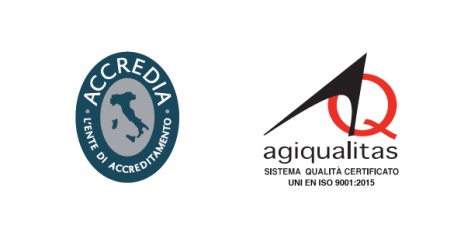 VERSO I TRAGUARDI DI COMPETENZAL’alunno:Dimostra di aver imparato l’uso di svariati strumenti matematici e di utilizzarli in contesti significativi.Dimostra di riconoscere e di saper classificare i poligoni.Leggere, scrivere, confrontare i numeri del sistema decimale.Conoscere il valore posizionale delle cifre nei numeri interi e decimali.Conoscere le operazioni e le loro proprietà.Saper classificare i poligoni regolari.Applica le formule per il calcolo di area e perimetro dei poligoni.Relazioni e statistica.Il valore posizionale delle cifre nei numeri interi e decimali.ProblemiOperazioni con numeri decimali.Proprietà delle operazioni.SETTEMBREPROVE DI INGRESSOOTTOBREI NUMERI NATURALI, CLASSE DEI MILIONI E MILIARDI,LE QUATTRO OPERAZIONI CON I NUMERI NATURALI, I NUMERI ROMANI E DECIMALI, POLIGONI E LINEEOBIETTIVI DI APPRENDIMENTONUMERIComporre e scomporre i numeri naturali fino ad arrivare alla classe dei milioni e miliardi.Confrontare e ordinare i numeri oltre il migliaio.Ripasso delle quattro operazioni con i numeri naturali.Confrontare e ordinare i numeri decimali.Conoscere il sistema di numerazione e notazione degli antichi romani.Acquisire il valore posizionale delle cifre nei numeri decimali.SPAZIO E FIGUREClassificare i poligoni.RELAZIONI, DATI E PREVISIONIApplicare il concetto di valore posizionale delle cifre al Sistema Metrico.CONTENUTII numeri naturali: classe dei milioni e miliardi.Valore posizionale.Scomposizione dei numeri oltre il migliaio.Le quattro operazioni con i numeri decimali.I numeri romani.Classificazione dei poligoni.ATTIVITA'Consolidiamo la conoscenza del valore posizionale delle cifre nei numeri naturali arrivando fino alla classe dei miliardi. Ripassiamo e consolidiamo l’esecuzione delle quattro operazioni con i numeri naturali. Esaminiamo il sistema di numerazione utilizzato dagli antichi romani. Studiamo i numeri decimali e vediamo come sono rappresentati sulla linea dei numeri imparando a confrontarli. Componiamo e scomponiamo i numeri naturali oltre il migliaio. Classifichiamo i poligoni.NOVEMBRELE POTENZE, I NUMERI RELATIVI, TRIANGOLI, QUADRILATERI, PERIMETRO DEI POLIGONI E FORMULE INVERSEOBIETTIVO DI APPRENDIMENTONUMERICapire il concetto di potenza.Eseguire operazioni con numeri relativi. SPAZIO E FIGURERiconoscere, descrivere e denominare gli elementi dei triangoli e dei quadrilateri. Calcolare il perimetro dei poligoni.Applicare le formule inverse dei poligoni regolari. RELAZIONI, DATI E PREVISIONIRisolvere situazioni problematiche attraverso le formule dirette e inverse dei poligoni regolari. CONTENUTICalcolo di potenze.Linea ed uso di numeri relativi.Classificazioni e riproduzioni grafiche di triangoli e quadrilateri.Calcolo del perimetro dei poligoni.Formule inverse dei poligoni regolari.ATTIVITA'Esperienze di vita quotidiana applicata all’uso di regole matematiche. Analizziamo insieme il concetto di potenza. Individuiamo l’uso e la linea dei numeri relativi. Impariamo ad eseguire operazioni con i numeri relativi. Proponiamo problemi di tipo geometrico che prevedono il calcolo del perimetro di poligoni regolari e l’applicazione di formule inverse per il calcolo dei lati di un poligono. Utilizzo di software didattici. Test di preparazione per le prove invalsi.Lavoro cooperativo.DICEMBREL’ADDIZIONE, LA SOTTRAZIONE, LA MOLTIPLICAZIONE, LA DIVISIONE CON I NUMERI DECIMALI, LE MISURE DI SUPERFICIE, AREA DEI POLIGONI E FORMULE INVERSE, CALCOLO DELL’APOTEMA OBIETTIVI DI APPRENDIMENTONUMERIEseguire le quattro operazioni con i numeri decimali.SPAZIO E FIGURERiconoscere le misure di superficie.Conoscere e usare correttamente le unità di misura convenzionali di superficie (area).Calcolare l’area dei poligoni regolari.Applicare le formule inverse.Saper calcolare ed identificare l’apotema.RELAZIONI, DATI E PREVISIONIRisolvere situazioni problematiche in cui calcolare l’area dei poligoni regolari e in cui applicare formule inverse.CONTENUTIAddizione, sottrazione, moltiplicazione e divisione con i numeri decimali.Le misure di superficie.Area dei poligoni regolari.Formule inverse di poligoni regolari.Calcolo dell’apotema.ATTIVITA'Eseguiamo insieme le quattro operazioni con i numeri decimali. Analizziamo e risolviamo situazioni problematiche in cui è previsto il calcolo dell’area di poligoni regolari. Svolgiamo esercizi per calcolare l’apotema di un poligono regolare. Utilizzo di software didattici. Test di preparazione per le prove invalsi.GENNAIOLE FRAZIONI, FRAZIONI E PERCENTUALI, SCONTO E INTERESSE, MULTIPLI E DIVISORI, LE ISOMETRIEOBIETTIVI DI APPRENDIMENTONUMERIRiconoscere le frazioni proprie, improprie e apparenti.Saper confrontare le frazioni.Trasformare frazioni decimali in numeri decimali.Calcolare la frazione di un numero, la frazione complementare e l’intero.Saper calcolare il valore della percentuale.Conoscere il concetto di “multiplo” e “divisore”.Individuare i multipli e i divisori di un numero.SPAZIO E FIGUREIndividuare e riconoscere isometrie: traslazioni, simmetrie e rotazioni.RELAZIONI, DATI E PREVISIONIRisolvere situazioni problematiche con le frazioni.Eseguire problemi con il calcolo della percentuale, sconto e interesse.CONTENUTILe frazioni proprie, improprie e apparenti.Confronto tra frazioni.Frazioni e numeri decimali.Calcolo della frazione di un numero, frazione complementare e intero.Frazioni e percentuali.Lo sconto e l’interesse.Problemi con le frazioni.Multipli e divisori.Isometrie.ATTIVITA'Analizziamo e risolviamo insieme problemi con le frazioni e con il calcolo della percentuale, sconto e interesse utilizzando scontrini ed altro. Operiamo concretamente con le figure effettuando traslazioni, simmetrie e rotazioni. Utilizzo di software didattici. Test di preparazione per le prove invalsi.VERIFICHE INTERMEDIEFEBBRAIOCRITERI DI DIVISIBILITÀ, I NUMERI PRIMI, LE ESPRESSIONI ARITMETICHE, IL PIANO CARTESIANO, I GRAFICI, LA MODA E LA MEDIA ARITMETICAOBIETTIVI DI APPRENDIMENTONUMERISaper applicare i criteri di divisibilità.Conoscere il concetto e individuare i numeri primi.Risolvere un’espressione aritmetica.SPAZIO E FIGURECostruire un piano cartesiano.Individuare figure simmetriche considerando come asse di simmetria uno degli assi cartesiani. RELAZIONI, DATI E PREVISIONIClassificare e rappresentare dati in rappresentazioni grafiche.Utilizza rappresentazioni di dati e li sa impiegare per ricavare informazioni significative, formulare giudizi, prendere decisioni.Applicare le nozioni di moda e media aritmetica.CONTENUTICriteri di divisibilità.I numeri primi.Espressioni aritmetiche.L’ideogramma, l’istogramma e l’areogramma.Calcolo di moda e media aritmetica. ATTIVITA'Individuiamo insieme i criteri di divisibilità e definiamo i numeri primi. Eseguiamo rilevamenti statistici utilizzando dati di uso comune. Proponiamo problemi con tabelle e grafici. Determiniamo la moda e la media aritmetica. Rappresentiamo i risultati delle indagini statistiche attraverso grafici differenti: ideogrammi, istogrammi e aereogrammi. Utilizzo di software didattici. Test di preparazione per le prove invalsi.Lavoro cooperativo su ideogrammi, istogrammi ed areogrammi.MARZOPROBLEMI CON LE ESPRESSIONI, MISURE DI LUNGHEZZA, CAPACITÀ E MASSA, MISURE DI VALORE, COSTO UNITARIO E TOTALE, PROBLEMI CON MISURE DI LUNGHEZZA, IL CERCHIOOBIETTIVI DI APPRENDIMENTONUMERIEseguire speditamente equivalenze con le misure di lunghezza, capacità e massa.Conoscere il nostro sistema monetario. Operare con il denaro in contesti significativi.Calcolare il costo unitario e totale.SPAZIO E FIGURESaper disegnare una circonferenza con il supporto del compasso.Conoscere il concetto di raggio, cerchio e diametro.Conoscere le formule per il calcolo della circonferenza, del raggio e del diametro di un cerchio dato. Saper calcolare l’area del cerchio. RELAZIONE, DATI E PREVISIONIRisolvere situazioni problematiche connesse alle unità di misura o che prevedano il calcolo del costo unitario e totale.Attuare semplici conversioni (equivalenze) tra un’unità di misura e un’altra (misure di lunghezza, capacità e di massa).Saper risolvere un problema utulizzando l’espressione aritmetica.Esplorare, rappresentare e risolvere situazioni problematiche connesse al calcolo del raggio, circonferenza, diametro e area del cerchio. CONTENUTIProblemi con le espressioni.Misure di lunghezza, capacità e massa.Problemi con misure di lunghezza.Misure di valore.Costo unitario e costo totale.Il cerchio: calcolo della circonferenza e area.ATTIVITA'Analizziamo e risolviamo insieme problemi che utilizzano l’espressione aritmetica al posto del diagramma. Ripassiamo ed eseguiamo equivalenze con le misure convenzionali di lunghezza, peso e capacità. Analizziamo situazioni problematiche con le misure. Conosciamo il sistema monetario europeo e operiamo con il denaro in contesti significativi.  Rappresentiamo e risolviamo situazioni problematiche connesse con il calcolo del costo unitario e totale. Proponiamo problemi che prevedono il calcolo della circonferenza, del raggio, del diametro e dell’area del cerchio. Test di preparazione per le prove invalsi.APRILECOMPRAVENDITA, MISURE DI TEMPO, STRATEGIE PER IL CALCOLO MENTALE, ARROTONDAMENTO E STIMA, ENUNCIATI LOGICI, I CONNETTIVI LOGICI, I SOLIDIOBIETTIVI DI APPRENDIMENTONUMERIAnalizzare e identificare gli enunciati logici.Saper distinguere le diverse funzioni dei connettivi logici E-O-NON.Operare con le misure di tempo.Riconoscere la differenza tra ricavo, spesa, guadagno e perdita. SPAZIO E FIGUREConoscere e saper riprodurre graficamente i principali solidi.Apprendere l’unità di misura del volume.Saper calcolare il volume del parallelepipedo e del cubo.RELAZIONE, DATI E PREVISIONIEsplorare, rappresentare e risolvere situazioni problematiche connesse con la compravendita.Risolvere situazioni problematiche che implicano il calcolo della superficie totale dei solidi o loro volume.CONTENUTICompravendita.Misure di tempo.Strategie per il calcolo mentale.Arrotondamento e stima.Enunciati logici.Connettivi logici E-O-NON.I solidi.Misure di volume.Calcolo del volume del parallelepipedo e cubo.ATTIVITA'Utilizziamo le misure di tempo per indicare una data, un orario oppure la durata di una situazione o di un avvenimento storico. Proponiamo problemi con misure di tempo e sulla compravendita. Analizziamo insieme gli enunciati e i connettivi logici. Svolgiamo problemi che prevedano il calcolo del volume. Test di preparazione per le prove invalsi.Lavoro cooperativo sui solidi.MAGGIOVERSO LA SECONDARIAOBIETTIVI DI APPRENDIMENTONUMERIApplicare le quattro operazioni nei problemi aritmetici.Ripasso e consolidamento degli argomenti svolti durante l’anno.SPAZIO E FIGUREOperare concretamente con le figure effettuando le trasformazioni assegnate.RELAZIONI, DATI E PREVISIONIEsplorare, rappresentare e risolvere situazioni problematiche dei tipo aritmetico e geometrico.Saper sviluppare un problema aritmetico e geometrico attraverso le diverse tappe risolutive. CONTENUTIRipasso e consolidamento del programma fin qui svolto in vista delle prove invalsi e verifiche finali.ATTIVITA'Esercitazioni per le prove invalsi e verifiche finali.PROVE INVALSI - VERIFICHE FINALI